Título del artículo. Máximo 12 palabrasPrimer autor1,*, Segundo autor2, Tercer autor3, …1Adscripción2Adscripción3Adscripción*Correo de contactoResumen El resumen de no más de 150 palabras.  Cada trabajo debe empezar con un resumen dando a conocer el objetivo del trabajo y las conclusiones principales del mismo.          Palabras claves: Abstract          No more than 150 words.            Keywords:                    Recibido: FECHA DE RECIBIDO. Aceptado: FECHA DE ACEPTADO. Publicado: FECHA DE PUBLICACIÓN.IntroducciónNo dejar espacios entre los títulos de las secciones y el primer párrafo. Tampoco entre los párrafos.La revista Journal of Basic Sciences (JOBS), es una revista electrónica multidisciplinaria que es editada cuatrimestralmente por la División Académica de Ciencias Básicas de la Universidad Juárez Autónoma de Tabasco desde el 2002. Publica artículos con resultados de investigaciones científicas originales en los campos de la Física, Química, Matemáticas y Ciencias Computacionales. Va dirigida a los profesionales que cultivan las ciencias básicas: profesores investigadores del área de Física, Matemáticas, Química, Computación e ingenierías afines. A estudiantes de Licenciatura y posgrado que deseen publicar los resultados de su investigación. La revista cuenta con todos los registros legales ante INDAUTOR, así del ISSN: 2448 4997.Informes: jobs@ujat.mxLa extensión deseable de los artículos oscila entre las 5 y 15 cuartillas, apegándose al presente formato. El número de secciones es libre. El número de autores es libre.Se recomienda No alterar el tamaño ni el tipo letras.2. TeoríaEcuaciones: Centradas y numeradas en orden ascendente, con numerales arábigos y el número entre paréntesis, alineado a la derecha. Solo los vectores van en negrilla, como en el siguiente ejemplo. F = ma                                                                                         (1)Las referencias (o citas) deben incluirse en el texto entre corchetes de esta forma: [1].  2.1 SubsecciónEl número de subsecciones es libre.3. Metodología experimental (según sea el caso)Ejemplo de figuras y tablas. Estas deben insertarse directamente sobre el cuerpo del texto.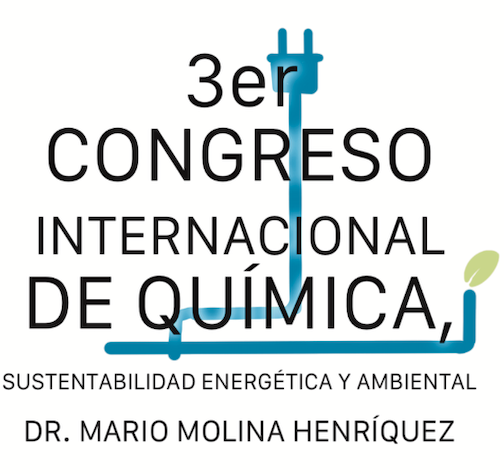 Figura 1. Banner del congreso.Un ejemplo de tabla de datos experimentales es la siguiente. Se deben describir con detalle los tipos de datos.Tabla 1. Medidas de la Potencia como función del ángulo .Un ejemplo de gráfica de datos experimentales es la siguiente. Se debe dar una clara interpretación de los resultados.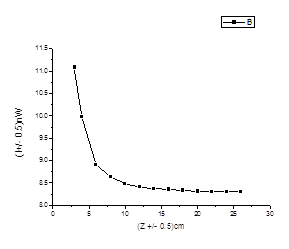 Fig. 2. Este es un ejemplo de cómo se coloca una gráfica en el documento. En este caso se han eliminado los bordes.4. Resultados experimentalesEn esta sección deberán presentarse los resultados de la investigación con el respectivo análisis y discusión. 5. ConclusionesCada trabajo deberá incluir una sección de Conclusiones, indicando claramente el valor del trabajo presentado. 6. AgradecimientosEl autor le agradece al CONACyT el apoyo otorgado a través de la Beca para Estudios de Doctorado (Maestría) # 123456.  Asimismo, le agradece al Lic. Juan Pérez por su valioso apoyo en la elaboración del programa de cómputo descrito en este artículo.  También les agradece a los técnicos del Laboratorio de Física, especialmente al Fís. Juan Pérez, por la preparación de las muestras.  Este trabajo fue parcialmente apoyado por el CONACyT a través del Proyecto 12345-C. 7. ReferenciasNumeradas en orden ascendente, con el número o números de referencia, en numerales arábigos, entre corchetes: [1], [2-5], [3, 4, 8-10].  Las referencias deben ser listadas con el mismo número al final del trabajo. [1]  Apellido, Iniciales, “Título”, revista, Vol., No.,  fecha, páginas.  (Este es el formato para referencias a revistas).[2]  Apellido, Iniciales, “Título”, Editorial, lugar,  fecha.  (Este es el formato para referencias a libros).I (mW)I (mW)04.91200.93104.91301.69204.621402.5304.051503.4403.31604.05502.51704.68601.661805.05700.931905.2800.362004.78900.062104.31000.062203.431100.352302.57